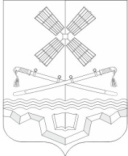 РОССИЙСКАЯ ФЕДЕРАЦИЯРОСТОВСКАЯ ОБЛАСТЬТАРАСОВСКИЙ РАЙОНМУНИЦИПАЛЬНОЕ ОБРАЗОВАНИЕ«ТАРАСОВСКОЕ СЕЛЬСКОЕ ПОСЕЛЕНИЕ»СОБРАНИЕ ДЕПУТАТОВ ТАРАСОВСКОГО СЛЬСКОГО ПОСЕЛЕНИЯРЕШЕНИЕ«Об утверждении графика приема граждан депутатами Собрания депутатов    Тарасовского сельского поселения Тарасовского района Ростовской областина 2024 год»В соответствии с Федеральным законом от 06 октября 2003 года №131-ФЗ «Об общих принципах организации местного самоуправления в Российской Федерации», Федеральным законом от 02 мая 2006 года №59-ФЗ «О порядке рассмотрения обращений граждан Российской Федерации», Уставом муниципального образования «Тарасовское сельское поселение» Тарасовского муниципального района Ростовской области, Собрание депутатов Тарасовского сельского поселения,РЕШИЛО:1. Утвердить график приема граждан депутатами Собрания депутатов Тарасовского сельского поселения Тарасовского района Ростовской области на 2024 год согласно приложению к настоящему решению.2. Обнародовать настоящее решение на информационных стендах и на официальном сайте администрации Тарасовского сельского поселения в информационно - телекоммуникационной сети «Интернет».3. Настоящее решение вступает в силу со дня его официального опубликования.4.   Контроль за исполнением настоящего решения оставляю за собой. Председатель Собрания депутатов-глава Тарасовского сельского поселения	                                         П.Г. Хлопонин                 п. Тарасовский27 декабря 2022 года№ 94	                                                                                            Приложениек решению Собрания депутатовТарасовского сельского поселенияТарасовского района Ростовской области № 94 от 27.12.2023 г.ГРАФИКприема граждан депутатами Собрания депутатов Тарасовского сельского поселения Тарасовского района Ростовской области на 2024 год Председатель Собрания депутатов-глава Тарасовского сельского поселения	                                         П.Г. Хлопонин                            Принято Собранием депутатов 27 декабря 2023 г.                        № п/пФамилия, имя, отчество депутата Место приема, адрес, кабинет, телефонДниприема(ежемесячно)Время приема    избирателей1.Арефьев Николай ОлеговичАдминистрация Тарасовского сельского поселения Ростовская область, Тарасовский район,п. Тарасовский,ул. Ленина, 798(86386)32-0-97Перваясреда месяца11.00-13.002.Болдырев Василий АлександровичАдминистрация Тарасовского сельского поселения Ростовская область, Тарасовский район,п. Тарасовский,ул. Ленина, 798(86386)32-0-97Первый  понедельникмесяца10.00-12.003.Борисевич Юрий АлександровичАдминистрация Тарасовского сельского поселения Ростовская область, Тарасовский район,п. Тарасовский,ул. Ленина, 798(86386)32-0-97Второй понедельник месяца14.00-16.004.Грибов Сергей ЮрьевичАдминистрация Тарасовского сельского поселения Ростовская область, Тарасовский район,п. Тарасовский,ул. Ленина, 798(86386)32-0-97Вторая  средамесяца14.00-16.005.Гузиев Александр НиколаевичАдминистрация Тарасовского сельского поселения Ростовская область, Тарасовский район,п. Тарасовский,ул. Ленина, 798(86386)32-0-97Первый четвергмесяца13.00-15.006.Ибаев Саид РабадановичАдминистрация Тарасовского сельского поселения Ростовская область, Тарасовский район,п. Тарасовский,ул. Ленина, 798(86386)32-0-97Первая  пятницамесяца13.00-15.007.Малов Алексей СергеевичАдминистрация Тарасовского сельского поселения Ростовская область, Тарасовский район,п. Тарасовский,ул. Ленина, 798(86386)32-0-97Первый вторникмесяца14.00-16.008.Мельников Алексей ИвановичАдминистрация Тарасовского сельского поселения Ростовская область, Тарасовский район,п. Тарасовский,ул. Ленина, 798(86386)32-0-97Второй вторникмесяца08.00-10.009.Пономарев Михаил ДмитриевичАдминистрация Тарасовского сельского поселения Ростовская область, Тарасовский район,п. Тарасовский,ул. Ленина, 798(86386)32-0-97Второй четвергмесяца14.00-16.0010.Рыбакова Екатерина ГригорьевнаАдминистрация Тарасовского сельского поселения Ростовская область, Тарасовский район,п. Тарасовский,ул. Ленина, 798(86386)32-0-97Первый  понедельникмесяца14.00-16.0011.Сидельников Сергей  БорисовичАдминистрация Тарасовского сельского поселения Ростовская область, Тарасовский район,п. Тарасовский,ул. Ленина, 798(86386)32-0-97Перваясреда месяца10.00-12.0012.Ужицкий Василий ИвановичАдминистрация Тарасовского сельского поселения Ростовская область, Тарасовский район,п. Тарасовский,ул. Ленина, 798(86386)32-0-97Второй вторникмесяца12.00-14.0013.Хорошевская Наталья ВладимировнаАдминистрация Тарасовского сельского поселения Ростовская область, Тарасовский район,п. Тарасовский,ул. Ленина, 798(86386)32-0-97Первый четвергмесяца09.00-11.0014.Хлопонин ПавелГригорьевичАдминистрация Тарасовского сельского поселения Ростовская область, Тарасовский район,п. Тарасовский,ул. Ленина, 798(86386)32-0-97Вторая  средамесяцаВторая пятницамесяца08.00-10.0010.00-12.00